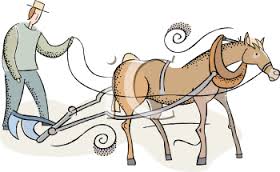 “Pray for a good harvest-----but keep plowing.”